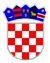 	REPUBLIKA HRVATSKAVUKOVARSKO-SRIJEMSKA ŽUPANIJAOPĆINA NEGOSLAVCIOpćinsko vijećeKLASA: 400-08/20-01/08URBROJ: 2196/06-01-20-01Negoslavci, 28.12.2020. godine	Na temelju članka 19., točke 2. Statuta Općine Negoslavci („Službeni vjesnik“ VSŽ br. 12/18), Općinsko vijeće Općine Negoslavci na svojoj redovnoj sjednici održanoj dana 28.12.2020. godine donosiProgram financiranja udruga i općedruštvenih djelatnosti na području Općine Negoslavci za 2021. godinuI	Temelјem odredaba ovoga Programa, iz proračuna Općine Negoslavci u 2021 god. financirat će se  udruge i ostali subjekti koji se općedruštvenim djelatnostima bave kao svojom osnovnom djelatnošću na području Općine Negoslavci, imaju korisnike sa područja Općine Negoslavci ili imaju sjedište na području Općine Negoslavci.II	Sredstva osigurana u Proračunu Općine Negoslavci za 2021. godinu raspodijelit će se udrugama i zajednicama od posebnog interesa, kako slijedi:Zajedničko vijeće općina 							   40.000,00 knVjerske zajednice (kapitalne i tekuće donacije) 	   			 135.000,00 knKulturne manifestacije na području općine 					   15.000,00 knTekuće donacije LAG Srijem						               15.000,00 knTekuće donacije nacionalnim manjinama					   30.000,00 knTekuće donacije Glas potrošača						     2.000,00 knTekuće donacije za Udruge na osnovu javnog poziva  		             426.000,00 knTekuće donacija ostalim neprofitnim organizacijama			   18.000,00 knUKUPNO: 								            681.000,00 knIII	Općina Negoslavci sufinancirat će osim djelatnosti iz članka I. ovog Programa i rad ostalih udruga iz područja zdravstva i dr. sukladno mogućnostima Proračuna.Korisnici proračunskih sredstava nabrojani u točki II. financirat će se u mjesečnim ili kvartalnim obrocima, ukoliko ovakav način financiranja bude dozvoljavao priliv sredstava u proračun Općine Negoslavci.Zajednice i udruge iz članka I obvezuju se dostaviti izvješće o utrošku sredstava doznačenih po ovom Programu najkasnije do 31. ožujka 2022. godine.IVOvaj Program stupa na snagu dan nakon dana objave u Službenom glasniku Općine Negoslavci, a primjenjuje se od 01.01.2021. godine.Predsjednik Općinskog vijeća:Miodrag Mišanović